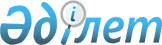 Об организации и обеспечении проведения очередного призыва граждан 
на срочную воинскую службу в 2011 году в Тимирязевском  районе
					
			Утративший силу
			
			
		
					Постановление акимата Тимирязевского района Северо-Казахстанской области от 24 марта 2011 года N 63. Зарегистрировано Департаментом юстиции Северо-Казахстанской области 01 апреля 2011 года N 13-12-123. Утратило силу - постановлением акимата Тимирязевского района Северо-Казахстанской области от 19 марта 2012 года N 72

      Сноска. Утратило силу - постановлением акимата Тимирязевского района Северо-Казахстанской области от 19.03.2012 N 72 (вводится в действие по истечении десяти календарных дней после дня его первого официального опубликования и распространяется на правоотношения, возникшие с 01.04.2012)      В соответствии с подпунктом 8) пункта 1 статьи 31 Закона Республики Казахстан от 23 января 2001 года № 148 «О местном государственном управлении и самоуправлении в Республике Казахстан», пунктом 3 статьи 19 Закона Республики Казахстан от 8 июля 2005 года № 74 «О воинской обязанности и воинской службе», Указом Президента Республики Казахстан от 3 марта 2011 года № 1163 «Об увольнении в запас военнослужащих срочной воинской службы, выслуживших установленный срок воинской службы, и очередном призыве граждан Республики Казахстан на срочную воинскую службу в апреле-июне и октябре-декабре 2011 года» акимат района ПОСТАНОВЛЯЕТ:



      1. Организовать и обеспечить через государственное учреждение «Отдел по делам обороны Тимирязевского района Северо-Казахстанской области» (по согласованию) проведение призыва на срочную воинскую службу в Вооруженные Силы Республики Казахстан, другие войска и воинские формирования в апреле-июне и октябре-декабре 2011 года граждан Республики Казахстан мужского пола в возрасте от восемнадцати до двадцати семи лет, не имеющих права на отсрочку или освобождение от призыва, а также граждан, отчисленных из учебных заведений, не достигших двадцати семи лет и не выслуживших установленные сроки воинской службы по призыву.



      2. На период проведения призыва образовать районную призывную комиссию в составе согласно приложению.



      3. Призывную комиссию проводить в селе Тимирязево в помещении призывного пункта в здании государственного учреждения «Отдел по делам обороны Тимирязевского района Северо-Казахстанской области».



      4. Рекомендовать главному врачу коммунального государственного казенного предприятия «Тимирязевская центральная районная больница акимата Северо-Казахстанской области Министерства здравоохранения Республики Казахстан» Габову Н. В. (по согласованию):

      1) представить на призывную комиссию по запросу государственного учреждения «Отдел по делам обороны Тимирязевского района Северо-Казахстанской области» необходимые медицинские документы на призываемых граждан;

      2) в медицинскую комиссию, входящую в состав призывной комиссии, включить врачей-специалистов: терапевта, фтизиатра, психиатра, отоларинголога, невропатолога, стоматолога, дерматовенеролога, хирурга, рентгенолога, окулиста и четырех медсестер, имеющих опыт работы по медицинскому освидетельствованию призывников.



      5. Государственному учреждению «Отдел финансов Тимирязевского района Северо-Казахстанской области» обеспечить своевременное выделение средств для проведения призыва граждан на воинскую службу по бюджетной программе 122-005-000 «Мероприятия в рамках исполнения всеобщей воинской обязанности».



      6. Государственному учреждению «Аппарат акима Тимирязевского района Северо-Казахстанской области» на время проведения призыва заключить индивидуальные трудовые договоры с техническими работниками в количестве двух человек с оплатой труда согласно действующему трудовому законодательству, а также обеспечить автомобильным транспортом для доставки призывников для прохождения медицинской и призывной комиссий и отправки их для прохождения воинской службы.



      7. Акимам сельских округов обеспечить доставку призывников, проживающих в сельских округах, на призывную комиссию, от места жительства до призывного пункта в селе Тимирязево и обратно до места жительства, с ответственным сопровождающим лицом.



      8. За членами призывной комиссии, медицинскими, техническими работниками, командируемыми для работы на призывном пункте, на время исполнения обязанностей сохраняется место работы, занимаемая должность и заработная плата.



      9. Контроль за исполнением настоящего постановления возложить на заместителя акима района по социальным вопросам Жантокова Ж.А.



      10. Постановление вводится в действие со дня его первого официального опубликования.      Аким района                                К. Касенов      «СОГЛАСОВАНО»:      Начальник

      государственного учреждения

      «Отдел по делам обороны Тимирязевского района

      Северо-Казахстанской области»                Константинов А.Н.      Главный врач

      коммунального государственного

      казенного предприятия

      «Тимирязевская центральная районная больница

      Акимата Северо-Казахстанской области

      Министерства здравоохранения

      Республики Казахстан»                         Габов Н. В.      Начальник

      государственного учреждения

      «Отдел внутренних дел Тимирязевского района

      Северо-Казахстанской области»                 Шаинов С. К.

Приложение

к постановлению акимата района

от 24 марта 2011 года № 63 Состав

районной призывной комиссии      Константинов Александр Николаевич – начальник государственного учреждения «Отдел по делам обороны Тимирязевского района Северо-Казахстанской области», председатель комиссии (по согласованию);

      Наурызбаева Каншаим Ишхановна – главный специалист государственного учреждения «Отдел внутренней политики Тимирязевского района Северо-Казахстанской области», заместитель председателя комиссии;

      Калькенова Сара Шабдановна - медсестра коммунального государственного казенного предприятия «Тимирязевская центральная районная больница акимата Северо-Казахстанской области Министерства здравоохранения Республики Казахстан», секретарь комиссии (по согласованию).

      члены комиссии:

      Байгудинов Анарбек Хафизович - заместитель начальника государственного учреждения «Отдел внутренних дел Тимирязевского района Северо-Казахстанской области» (по согласованию);

      Мустафина Айман Кажитаевна - врач коммунального государственного казенного предприятия «Тимирязевская центральная районная больница акимата Северо-Казахстанской области Министерства здравоохранения Республики Казахстан», руководящий работой медицинского персонала, председатель медицинской комиссии (по согласованию).
					© 2012. РГП на ПХВ «Институт законодательства и правовой информации Республики Казахстан» Министерства юстиции Республики Казахстан
				